Progression d’orthographe CE1 a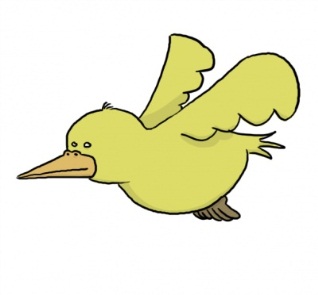 ecoledecrevettePEriode1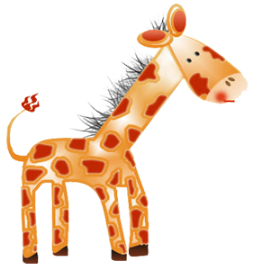 S1les syllabesPEriode1S2le son (ou)PEriode1S3le son (oi)PEriode1S4le son [e] PEriode1S5les différentes graphies du [o] PEriode1S6distinction des sons [t] et [d] + dr, trPEriode1S7Mots invariables 1 PEriode1S8EvaluationVacances de la ToussaintVacances de la ToussaintVacances de la ToussaintPEriode2S1distinction des sons [p] et [b] + pr pl,PEriode2S2distinction des sons [k] et [g] + cr cl …PEriode2S3distinction des sons [f] et [v] + fr vr …PEriode2S4distinction des sons [s] et [z]PEriode2S5Mots invariables 2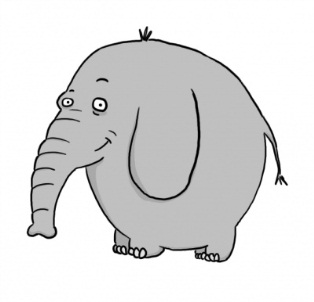 PEriode2S6EvaluationVacances de NoëlVacances de NoëlVacances de NoëlPEriode3S1le son (é)PEriode3S2le son (è)PEriode3S3les sons (j) et (ch)PEriode3S4le son (an) / (on)PEriode3S5Mots invariables 3PEriode3S6EvaluationVacances d’HiverVacances d’HiverVacances d’HiverPEriode4S1le son (in)PEriode4S2les mots avec –ill, aill, eill, euill, ouillPEriode4S3le son (gn)PEriode4S4Les mots en ion/ oin, ien/ein, ian/ainPEriode4S5Mots invariables 4PEriode4S6EvaluationVacances de PâquesVacances de PâquesVacances de PâquesPEriode5S1M devant le p, b et mPEriode5S2Valeur de la lettre sPEriode5S3Valeur de la lettre cPEriode5S4Valeur de la lettre hPEriode5S5Valeur de la lettre gPEriode5S6Valeur de la lettre x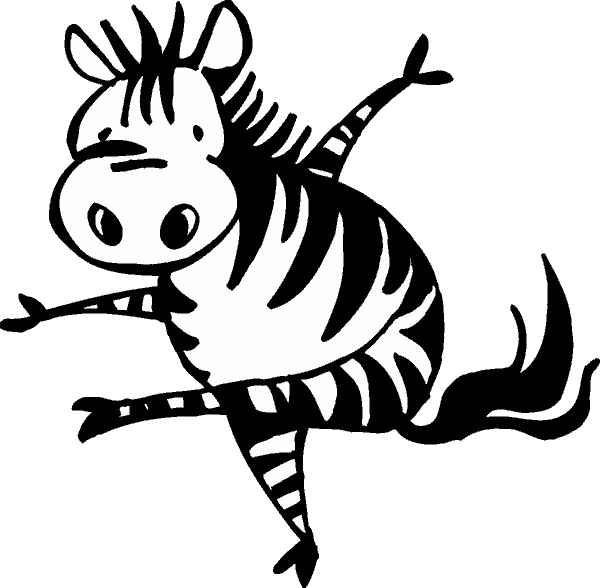 PEriode5S7Mots invariables 5PEriode5S8RévisionsPEriode5S9-10Révisions